Abakymov VitaliyExperience:Position applied for: Able SeamanDate of birth: 23.10.1988 (age: 29)Citizenship: UkraineResidence permit in Ukraine: NoCountry of residence: UkraineCity of residence: MariupolContact Tel. No: +38 (062) 941-62-60 / +38 (099) 246-66-72E-Mail: vitos.abakumov@mail.ruU.S. visa: NoE.U. visa: NoUkrainian biometric international passport: Not specifiedDate available from: 31.07.2012English knowledge: GoodMinimum salary: 1300 $ per monthPositionFrom / ToVessel nameVessel typeDWTMEBHPFlagShipownerCrewingAble Seaman09.08.2012-08.04.2013Star HarmonyBulk Carrier29372MAN6535PanamaStar Harmony CompanyAdriaticoAble Seaman25.07.2011-02.03.2012Star HarmonyBulk Carrier29372MAN6535PanamaStar Harmony CompanyAdriaticoAble Seaman04.02.2010-14.10.2010LycavitosBulk Carrier32348Mitsui B&W8400BarbadosLycavitos navigationAdriaticoOrdinary Seaman29.11.2008-13.09.2009ParnassosBulk Carrier40907B&W11000Cayman IslandsParnassos navigationAdriaticoOrdinary Seaman16.01.2008-18.08.2008HillBulk Carrier21061B&W11800LiberiaAptera MaritimeAdriatico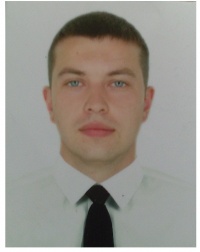 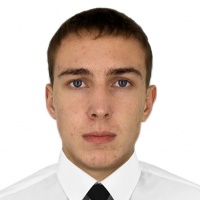 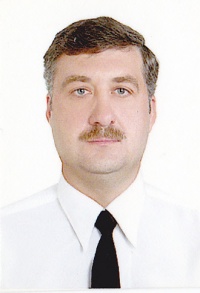 